francebleu.fr/infos/economie-social/segolene-royal-promet-le-maintien-des-emplois-fessenheim-1485270449Par Céline Rousseau, France Bleu Alsace, France Bleu Belfort-Montbéliard, France Bleu Elsass et France Bleu mardi 24 janvier 2017 à 16:07 Ségolène Royal promet le maintien des emplois à Fessenheim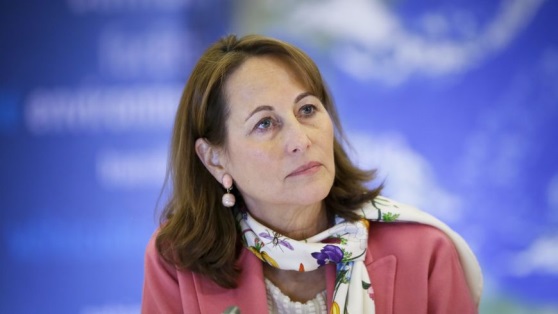 La ministre de l'environnement Ségolène Royal La ministre de l'environnement, Ségolène Royal salue la décision des administrateurs d'EDF. Ils ont approuvé ce mardi l'accord qui prévoit une indemnisation d'EDF par l'Etat français pour compenser la fermeture anticipée de la centrale nucléaire de Fessenheim. La ministre de l'environnement et de l'énergie, Ségolène Royal estime que la décision du conseil d'administration d'EDF de ce mardi de signer le protocole d'indemnisation du groupe pour fermer la centrale nucléaire de Fessenheim est "équilibrée et progressive".Selon la ministre, cette décision "va s’appliquer progressivement sur plusieurs années et permettre de nouveaux investissements industriels" avec "le maintien de tous les emplois". Elle va également permettre de "débloquer les investissements allemands sur ce secteur".Reconversion industrielleSégolène Royal a demandé dès ce mardi à Sigmar Gabriel, le ministre allemand de l’économie, de créer une commission mixte franco-allemande pour mettre en œuvre les projets industriels nouveaux pour l’avenir du bassin d’emplois.Voici les trois projets évoqués par la ministre :Usine franco-allemande de batteries de nouvelle générationImplantation d’une usine Tesla de véhicules électriquesLa mise en place d’une filière industrielle de démantèlement, sachant que 400 centrales dans le monde devront être démantelées dans les prochaines années, en liaison avec l’université de Strasbourg.Ségolène Royal rappelle en outre dans son communiqué que la centrale nucléaire de Fessenheim, mise en service en 1977, est la plus ancienne de France et qu’elle est située en zone sismique. Elle fonctionne avec un système dérogatoire de refroidissement en circuit ouvert et de prélèvement d’eau direct dans le Canal du Rhin, donné par arrêté préfectoral du 26 mai 1972, et qui n’est valide que jusqu’au 31 décembre 2022.LIRE AUSSI : Fessenheim : EDF ouvre la voie à la fermeture de la centrale nucléaireericstraumann.info/archive/2017-02/Seite von Straumann:« Que va devenir Fessenheim ?Fessenheim a été un marqueur idéologique du mandat de Hollande. Toutes les décisions prises sont réversibles et le prochain gouvernement tranchera. Nous savons tous que la centrale va fermer, à l'horizon d'une décennie, mais nous devons nous y préparer sereinement. J'ai interrogé mercredi à l'Assemblée le président de l'Agence de sûreté nucléaire. Il considère que Fessenheim a une autorisation d'exploiter jusqu'en 2022 . Au-delà, on aura besoin d'une centaine de personnes pour le démantèlement. La fermeture va coûter 500 millions d'euros à l'État. Que 20 % de cette somme soit affectée à la revitalisation du bassin d'emploi. La France doit négocier avec l'Allemagne afin que les Allemands soutiennent le site de Heiteren pour une implantation de l'Américain Tesla. «  assemblee-nationale.fr/14/cri/2016-2017/20170104.asp#P961609 (schriftlich)youtube.com/watch?v=h11rnPNLBmE  (video)Compte rendu intégralSéance du mercredi 25 janvier 2017Fermeture de la centrale nucléaire de FessenheimM. le président. La parole est à M. Éric Straumann, pour le groupe Les Républicains.M. Éric Straumann. Monsieur le Premier ministre, le numéro un mondial de l’électroménager a annoncé ce mardi la fermeture de son usine d’Amiens, qui compte 290 salariés. Monsieur le Premier ministre, vous avez exprimé hier, dans cet hémicycle, votre détermination à ne « laisser aucun salarié au bord du chemin ». Vous avez reçu le président de Whirlpool, venu spécialement des États-Unis, pour lui rappeler que la « loi Florange » oblige les entreprises qui ferment « à mettre la totalité des moyens dont elles disposent sur la table pour permettre la reprise, la poursuite de l’activité industrielle et le maintien de la totalité des emplois ».

Hier, sous la pression de François Hollande, notre Président de la République, le conseil d’administration d’EDF a voté un accord actant la fermeture de la centrale de Fessenheim et donc la suppression de deux mille emplois.

Ma question est simple, monsieur le Premier ministre, et j’y associe mon collègue Michel Sordi : Allez-vous convoquer le Président de la République, comme vous l’avez fait avec le président de Whirlpool, pour lui demander quelles sont les propositions sérieuses et crédibles de réindustrialisation du site de Fessenheim ? (Applaudissements sur les bancs du groupe Les Républicains.)M. le président. La parole est à Mme la ministre de l’environnement, de l’énergie et de la mer, chargée des relations internationales sur le climat.Mme Ségolène Royal, ministre de l’environnement, de l’énergie et de la mer, chargée des relations internationales sur le climat. Monsieur le député, ce sujet ne devrait pas nous opposer. Nous devons trouver ensemble des solutions intelligentes pour l’avenir. (Exclamations sur les bancs du groupe Les Républicains.)

Vous le savez, la centrale de Fessenheim est la plus ancienne de France. Construite sur une zone sismique, elle bénéficie d’une dérogation. Une centrale qui serait construite aujourd’hui n’aurait plus le droit d’utiliser le système de refroidissement par pompage direct dans le Rhin.M. Alain Chrétien. Il y a un risque de tsunami ?Mme Ségolène Royal, ministre. En tout état de cause, l’autorisation de fonctionnement accordée à Fessenheim prendra fin le 31 décembre 2022, voire plus tôt en cas de contentieux.

C’est pourquoi nous avons la responsabilité d’accompagner la mutation industrielle de ce site. Ce processus étant en cours, je vais pouvoir débloquer les investissements dans un cadre franco-allemand puisque les Allemands avaient suspendu leurs investissements industriels sur cette zone. Nous travaillerons autour de trois axes : installer une usine de fabrication de batteries de troisième génération pour les véhicules électriques, positionner ce territoire pour le projet d’implantation d’une usine Tesla en Europe, enfin en faire un site exemplaire en termes de démantèlement des centrales nucléaires. Avec quatre cents centrales nucléaires à démanteler à travers le monde, il y a là une filière de développement industriel majeur.M. Bernard Accoyer. Quel scandale !Mme Ségolène Royal, ministre. J’ajoute que contrairement à ce que vous venez de dire, il n’y a aura pas deux mille suppressions d’emploi : tous les emplois seront maintenus sur ce territoire.

Plus vite nous travaillerons à la mutation industrielle vers les emplois du futur, plus nous donnerons de l’espoir à ce territoire, qui le mérite. (Applaudissements sur les bancs du groupe socialiste, écologiste et républicain.)M. Bernard Accoyer. C’est honteux.*******************************************************Als Video:www.youtube.com/watch?v=F5-OsqDC808